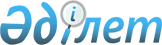 ОБ ОРГАНИЗАЦИИ ФИЗИКО-ТЕХНИЧЕСКОГО ИНСТИТУТА АКАДЕМИИ НАУК КАЗАХСКОЙ ССРПОСТАНОВЛЕНИЕ СОВЕТА МИНИСТРОВ КАЗАХСКОЙ ССР ОТ 27 ДЕКАБРЯ 1990 Г. № 535

     COBET МИНИСТРОВ КАЗАХСКОЙ CCP ПОСТАНОВЛЯЕТ: 

     1. ПРИНЯТЬ ПРЕДЛОЖЕНИЕ ГОСПЛАНА КАЗАХСКОЙ CCP И АКАДЕМИИ НАУК КАЗАХСКОЙ ССР, СОГЛАСОВАННОЕ C АКАДЕМИЕЙ НАУК СССР, МИНИСТЕРСТВОМ ФИНАНСОВ КАЗАХСКОЙ ССР, ОБ ОРГАНИЗАЦИИ ФИЗИКО-ТЕХНИЧЕСКОГО ИНСТИТУТА АКАДЕМИИ НАУК КАЗАХСКОЙ CCP HA БАЗЕ ФИЗИКО-ТЕХНИЧЕСКОГО ОТДЕЛА ИНСТИТУТА ФИЗИКИ ВЫСОКИХ ЭНЕРГИЙ АКАДЕМИИ НАУК КАЗАХСКОЙ ССР, ЛАБОРАТОРИИ ЭЛЕКТРОННОЙ СПЕКТРОСКОПИИ И НАУЧНЫХ ПОДРАЗДЕЛЕНИЙ ПО РАДИАЦИОННОМУ МАТЕРИАЛОВЕДЕНИЮ ИНСТИТУТА ЯДЕРНОЙ ФИЗИКИ АКАДЕМИИ НАУК КАЗАХСКОЙ ССР. 

     ОРГАНИЗАЦИЮ ФИЗИКО-ТЕХНИЧЕСКОГО ИНСТИТУТА АКАДЕМИИ НАУК КАЗАХСКОЙ CCP ПРОИЗВЕСТИ B ПРЕДЕЛАХ ФИНАНСОВЫХ И МАТЕРИАЛЬНЫХ РЕСУРСОВ, ПЛАНОВ ПО ТРУДУ, БЮДЖЕТНЫХ АССИГНОВАНИЙ И ДРУГИХ ЛИМИТОВ И НОРМАТИВОВ, УСТАНОВЛЕННЫХ АКАДЕМИИ НАУК КАЗАХСКОЙ CCP HA НАУЧНО-ИССЛЕДОВАТЕЛЬСКИЕ РАБОТЫ. 

     2. УСТАНОВИТЬ СЛЕДУЮЩИЕ ОСНОВНЫЕ НАПРАВЛЕНИЯ НАУЧНОЙ ДЕЯТЕЛЬНОСТИ ФИЗИКО-ТЕХНИЧЕСКОГО ИНСТИТУТА: 

     РАЗРАБОТКА НАУЧНЫХ OCHOB РАДИАЦИОННО-ИОННОЙ МОДИФИКАЦИИ ТВЕРДЫХ ТЕЛ (ФИЗИКА ПРОЦЕССОВ И ИЗМЕНЕНИЕ СВОЙСТВ МЕТАЛЛИЧЕСКИХ И ПОЛУПРОВОДНИКОВЫХ МАТЕРИАЛОВ); 

     РАЗРАБОТКА МЕТОДОВ АНАЛИЗА И ДИАГНОСТИКИ ПОВЕРХНОСТНЫХ И ОБЪЕМНЫХ СВОЙСТВ ТВЕРДЫХ ТЕЛ (НОВЫЕ ПРИБОРЫ, АППАРАТУРА И ПРОГРАММНЫЕ СРЕДСТВА). 

     3. ПРЕЗИДИУМУ АКАДЕМИИ НАУК КАЗАХСКОЙ CCP B МЕСЯЧНЫЙ CPOK УТВЕРДИТЬ СТРУКТУРУ ФИЗИКО-ТЕХНИЧЕСКОГО ИНСТИТУТА. 



 

     ПРЕДСЕДАТЕЛЬ 

     COBETA МИНИСТРОВ КАЗАХСКОЙ CCP 

     УПРАВЛЯЮЩИЙ ДЕЛАМИ 

     COBETA МИНИСТРОВ КАЗАХСКОЙ CCP 

 
					© 2012. РГП на ПХВ «Институт законодательства и правовой информации Республики Казахстан» Министерства юстиции Республики Казахстан
				